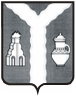 ПОСТАНОВЛЕНИЕ06 июля 2017 года                                                                                                   № 1130  Рассмотрев информацию, поступившую из Кировской межрайонной прокуратуры, в соответствии со статьями 13, 14 Федерального закона от 09.02.2009 N 8-ФЗ "Об обеспечении доступа к информации о деятельности государственных органов и органов местного самоуправления", на основании решения районной Думы муниципального района "Город Киров и Кировский район" от 15.06.2017 N 138 "О порядке утверждения перечней информации о деятельности органов местного самоуправления муниципального района "Город Киров и Кировский район", размещаемой в информационно-телекоммуникационной сети Интернет, руководствуясь ст. 7 Устава муниципального района "Город Киров и Кировский район", Кировская районная администрация  ПОСТАНОВЛЯЕТ:1. Утвердить Перечень информации о деятельности Кировской районной администрации, размещаемой в информационно-телекоммуникационной сети Интернет, согласно приложению.2. Признать утратившими силу:- постановление Кировской районной администрации от 04.06.2012 N 1140 "Об обеспечении доступа к информации о деятельности органов местного самоуправления муниципального района "Город Киров и Кировский район";- постановление Кировской районной администрации от 18.10.2012 N 2031 "О внесении изменений в постановление Кировской районной администрации от 04.06.2012 N 1140 "Об обеспечении доступа к информации о деятельности органов местного самоуправления муниципального района "Город Киров и Кировский район".3. Настоящее Постановление вступает в силу с момента его официального опубликования и подлежит размещению на официальном сайте муниципального района "Город Киров и Кировский район".Глава  Кировской районной администрации                                                                     И.Н. ФеденковПриложениек постановлениюКировской районной администрацииот 6 июля 2017 г. N 1130ПЕРЕЧЕНЬИНФОРМАЦИИ О ДЕЯТЕЛЬНОСТИ КИРОВСКОЙ РАЙОННОЙ АДМИНИСТРАЦИИ,РАЗМЕЩАЕМОЙ В ИНФОРМАЦИОННО-ТЕЛЕКОММУНИКАЦИОННОЙ СЕТИИНТЕРНЕТОб утверждении перечня информации о деятельности Кировской районной администрации, размещаемой в информационно-телекоммуникационной сети «Интернет»N п/пИнформацияПериодичность размещения и обновленияОтветственный за предоставление информации12341Общая информация о Кировской районной администрации, в том числеОбщая информация о Кировской районной администрации, в том числеОбщая информация о Кировской районной администрации, в том числе1.1Наименование и структура администрации, почтовый адрес, адрес электронной почты, номера телефонов справочных служб администрацииВ течение недели с момента изменения сведенийЛицо, ответственное за размещение информации на официальном сайте муниципального района "Город Киров и Кировский район" (назначенное распоряжением администрации), далее по тексту - ответственное лицо1.2Сведения о полномочиях администрации, задачах и функциях администрации, а также перечень законов и иных нормативных правовых актов, определяющих эти полномочия, задачи и функцииВ течение недели с момента изменения сведенийОтветственное лицо1.3Перечень подведомственных организаций, сведения об их задачах и функциях, а также почтовые адреса, адреса электронной почты (при наличии), номера телефонов справочных служб подведомственных организацийВ течение недели с момента изменения сведенийОтветственное лицо1.4Сведения о Главе Кировской районной администрации, заместителе (заместителях), руководителях структурных подразделений, руководителях подведомственных организаций (фамилии, имена, отчества, а также при согласии иные сведения)В течение недели с момента изменения сведенийОтветственное лицо1.5Сведения о средствах массовой информации, учрежденных администрациейВ течение недели с момента изменения сведенийОтветственное лицо2Информация о нормотворческой деятельности Кировской районной администрации, в том числеИнформация о нормотворческой деятельности Кировской районной администрации, в том числеИнформация о нормотворческой деятельности Кировской районной администрации, в том числе2.1Муниципальные правовые акты, изданные администрацией, включая сведения о внесении в них изменений, признании их утратившими силу, признании их судом недействующимиВ течение недели с момента издания, внесения изменений, признания утратившими силу или недействующимиОтветственное лицо, соответствующие структурные подразделения, являющиеся разработчиками муниципальных правовых актов2.2Информация о закупках товаров, работ, услуг для обеспечения муниципальных нужд в соответствии с законодательством Российской Федерации о контрактной системе в сфере закупок товаров, работ, услуг для обеспечения государственных и муниципальных нужд (ссылка на официальный сайт Российской Федерации для размещения информации о размещении заказов www.zakupki.gov.ru)В соответствии с требованиями Федерального закона от 05.04.2013 N 44-ФЗ "О контрактной системе в сфере закупок товаров, работ, услуг для обеспечения государственных и муниципальных нужд"Ответственное лицо, отдел организации и проведения муниципальных торгов2.3Административные регламенты, стандарты муниципальных услугВ течение недели с момента изменения сведенийОтветственное лицо, соответствующие структурные подразделения, предоставляющие муниципальные услуги и исполняющие муниципальные функции2.4Установленные формы обращений, заявлений и иных документов, принимаемых администрацией к рассмотрению в соответствии с законами и иными нормативными правовыми актами, муниципальными правовыми актамиВ течение недели с момента изменения сведенийОтветственное лицо, соответствующие структурные подразделения, предоставляющие муниципальные услуги и исполняющие муниципальные функции2.5Порядок обжалования муниципальных правовых актов и иных решений, принятых администрациейВ течение недели с момента изменения сведенийОтветственное лицо, руководители соответствующих структурных подразделений3Информация об участии администрации в муниципальных и иных программах, международном сотрудничестве, а также о мероприятиях, проводимых администрацией, в том числе сведения об официальных визитах и о рабочих поездках руководителей и официальных делегаций администрацииПоддерживается в актуальном состоянииОтветственное лицо, структурные подразделения - разработчики муниципальных программ, соответствующие структурные подразделения - организаторы мероприятий4Информация о состоянии защиты населения и территорий муниципального образования от чрезвычайных ситуаций и принятых мерах по обеспечению их безопасности, о прогнозируемых и возникших чрезвычайных ситуациях, о приемах и способах защиты населения от них, а также иная информация, подлежащая доведению администрацией до сведения граждан и организаций в соответствии с федеральными законами, законами Калужской областиПоддерживается в актуальном состоянииОтветственное лицо, отдел по делам ГО и ЧС, мобилизационной работе5Информация о результатах проверок, проведенных администрацией, подведомственными организациями в пределах их полномочий, а также о результатах проверок, проведенных в администрации, подведомственных организацияхВ течение недели с момента проведения проверки- Ответственное лицо;- структурные подразделения, проводящие проверки;- соответствующие структурные подразделения по результатам проверок;- руководители подведомственных организаций6Тексты официальных выступлений и заявлений Главы администрации и его заместителейВ течение недели после выступления заявленияОтветственное лицо7Статистическая информация о деятельности Кировской районной администрации, в том числе:Статистическая информация о деятельности Кировской районной администрации, в том числе:Статистическая информация о деятельности Кировской районной администрации, в том числе:7.1Статистические данные и показатели, характеризующие состояние и динамику развития экономической, социальной и иных сфер жизнедеятельности, регулирование которых отнесено к полномочиям администрацииВ течение недели после срока, установленного для сдачи статистической отчетностиОтветственное лицо, отдел экономического развития и инвестиций7.2Сведения об использовании администрацией выделяемых бюджетных средствПо итогам полугодияОтветственное лицо, отдел бухгалтерского учета7.3Сведения о предоставленных организациям и индивидуальным предпринимателям льготах, отсрочках, рассрочках, о списании задолженности по платежам в бюджеты бюджетной системы Российской ФедерацииЕжегодноОтветственное лицо, отдел экономического развития и инвестиций8Информация о кадровом обеспечении Кировской районной администрации, в том числеИнформация о кадровом обеспечении Кировской районной администрации, в том числеИнформация о кадровом обеспечении Кировской районной администрации, в том числе8.1Порядок поступления граждан на муниципальную службуВ течение недели с момента изменения сведенийОтветственное лицо, отдел информационного сопровождения и кадровой работы8.2Сведения о вакантных должностях муниципальной службы, имеющихся в администрацииПоддерживается в актуальном состоянииОтветственное лицо, отдел информационного сопровождения и кадровой работы8.3Квалификационные требования к кандидатам на замещение вакантных должностей муниципальной службыВ течение недели с момента изменения сведенийОтветственное лицо, отдел информационного сопровождения и кадровой работы8.4Условия и результаты конкурсов на замещение вакантных должностей муниципальной службыПоддерживается в актуальном состоянииОтветственное лицо, отдел информационного сопровождения и кадровой работы8.5Номера телефонов, по которым можно получить информацию по вопросу замещения вакантных должностей в администрацииВ течение недели с момента изменения сведенийОтветственное лицо, отдел информационного сопровождения и кадровой работы9Противодействие коррупцииПротиводействие коррупцииПротиводействие коррупции9.1Сведения о доходах, об имуществе и обязательствах имущественного характера (ч. 6 ст. 8 Федерального закона от 25.12.2008 N 273-ФЗ "О противодействии коррупции")В течение 14 рабочих дней со дня истечения срока, установленного для их подачиОтветственное лицо, отдел информационного сопровождения и кадровой работы9.2Сведения об источниках получения средств, за счет которых совершена сделка по приобретению земельного участка, другого объекта недвижимости, транспортного средства, ценных бумаг, акций (долей участия, паев в уставных (складочных) капиталах организаций), если сумма сделки превышает общий доход лица, замещающего должность муниципальной службы, и его супруги (супруга) за три последних года, предшествующих совершению сделки (ч. 4 ст. 8 Федерального закона от 03.12.2012 N 230-ФЗ "О контроле за соответствием расходов лиц, замещающих государственные должности, и иных лиц их доходам")В течение 14 рабочих дней со дня истечения срока, установленного для их подачиОтветственное лицо, отдел информационного сопровождения и кадровой работы10Информация о работе администрации с обращениями граждан (физических лиц), организаций (юридических лиц), общественных объединений, государственных органов, органов местного самоуправления, в том числеИнформация о работе администрации с обращениями граждан (физических лиц), организаций (юридических лиц), общественных объединений, государственных органов, органов местного самоуправления, в том числеИнформация о работе администрации с обращениями граждан (физических лиц), организаций (юридических лиц), общественных объединений, государственных органов, органов местного самоуправления, в том числе10.1Порядок и время приема должностными лицами администрации граждан (физических лиц), в том числе представителей организаций (юридических лиц), общественных объединений, государственных органов, органов местного самоуправления, порядок рассмотрения их обращений с указанием актов, регулирующих эту деятельностьВ течение недели с момента изменения сведенийОтветственное лицо, отдел организационно-контрольной, архивной работы и взаимодействия с поселениями10.2Фамилия, имя и отчество должностного лица, к полномочиям которого отнесены организация приема лиц, указанных в подп. 10.1 настоящего Перечня, обеспечение рассмотрения их обращений, а также номер телефона, по которому можно получить информацию справочного характераВ течение недели с момента изменения сведенийОтветственное лицо, отдел организационно-контрольной, архивной работы и взаимодействия с поселениями10.3Обзоры обращений лиц, указанных в подп. 10.1 настоящего Перечня, а также обобщенная информация о результатах рассмотрения этих обращений и принятых мерахПо итогам полугодия, годаОтветственное лицо, отдел организационно-контрольной, архивной работы и взаимодействия с поселениями11Сведения о муниципальном имуществе муниципального образованияСведения о муниципальном имуществе муниципального образованияСведения о муниципальном имуществе муниципального образования11.1Прогнозный план приватизации муниципального имущества с вносимыми изменениями и дополнениямиВ течение недели с момента утверждения либо внесения изменений в планОтветственное лицо, отдел по управлению муниципальным имуществом и земельным отношениям11.2Решения об условиях приватизации муниципального имуществаВ течение 10 дней со дня принятия решения (ч. 2 ст. 15 Федерального закона от 21.12.2001 N 178-ФЗ "О приватизации государственного и муниципального имущества")Ответственное лицо, отдел по управлению муниципальным имуществом и земельным отношениям11.3Информационные сообщения о продаже муниципального имуществаНе менее чем за 30 дней до дня осуществления продажи муниципального имущества (ч. 2 ст. 15 Федерального закона от 21.12.2001 N 178-ФЗ "О приватизации государственного и муниципального имущества")Ответственное лицо, отдел по управлению муниципальным имуществом и земельным отношениям11.4Информация о результатах сделок приватизации муниципального имущества, определенная ч. 11 ст. 15 Федерального закона от 21.12.2001 N 178-ФЗ "О приватизации государственного и муниципального имущества"В течение 10 дней со дня совершения сделок (ч. 10 ст. 15 Федерального закона от 21.12.2001 N 178-ФЗ "О приватизации государственного и муниципального имущества")Ответственное лицо, отдел по управлению муниципальным имуществом и земельным отношениям11.5Перечень муниципального имущества, свободного от прав третьих лиц (за исключением имущественных прав субъектов малого и среднего предпринимательства) (ч. 4 ст. 18 Федерального закона от 24.07.2007 N 209-ФЗ "О развитии малого и среднего предпринимательства в Российской Федерации")В течение 3 рабочих дней со дня утверждения Перечня или изменений и дополнений в него (ч. 4.1 ст. 18 Федерального закона от 24.07.2007 N 209-ФЗ "О развитии малого и среднего предпринимательства в РФ")Ответственное лицо, отдел по управлению муниципальным имуществом и земельным отношениям